				        Bewandert. Begeistert. Bewährt.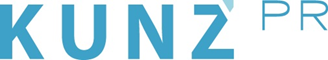 Presse-Info Alta Badia13. März 2023Für Skifans und Nostalgiker: Alta Badia feiert Saisonende im Retro-Stil(Alta Badia) Neon-Einteiler, bunte Stirnbänder und lange Latten dominieren am 9. und 10. April die Pisten in Alta Badia. Die Dolomitenregion feiert das Ende der Skisaison mit einer großen Vintage-Party und versetzt Gäste zurück in die 1970er und 80er Jahre, als der Tourismus in der Region begann. Für eine nostalgische Atmosphäre sorgen dabei Wintersportler, die in Kleidung und Skiausrüstung im Retro-Stil unterwegs sind. Auf Zeitreise gehen auch die Hütten im Skigebiet. So vertritt zum Saisonabschluss jede ein bestimmtes Jahrzehnt und lässt Gäste dank passender Deko und typischen Speisen in vergangene Zeiten eintauchen. Für authentische musikalische Begleitung ist ebenfalls gesorgt: DJs spielen die Hits der 1960er bis heute und bringen Besucher in Tanzlaune. Das Highlight zum Abschluss ist das „Vintage Ski Race“ am 10. April, bei dem Teilnehmer auf Skiern von anno dazumal gegeneinander antreten. Wer mitmachen möchte, meldet sich ab 9 Uhr an den Liften Piz La Ila, Boé und La Para an, um ab 10 Uhr auf der Piste La Para in San Cassiano an den Start zu gehen. Organisiert wird die „Ski Carousel Vintage Party“ von Alta Badia Brand zusammen mit dem Liftkonsortium Skicarosello. Beim beliebten Event feiern Touristen und Einheimische gemeinsam den Saisonabschluss. www.altabadia.org